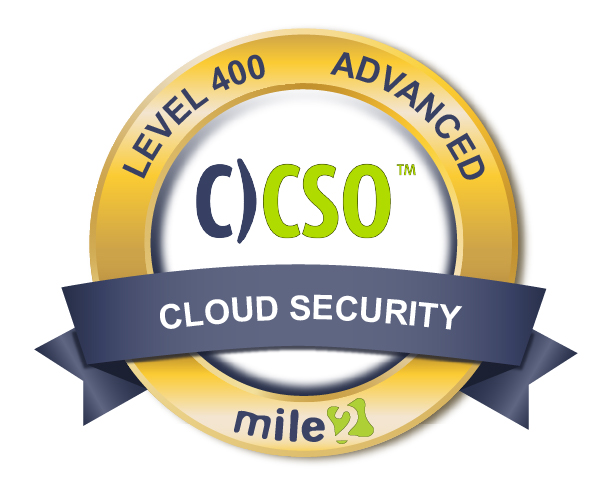 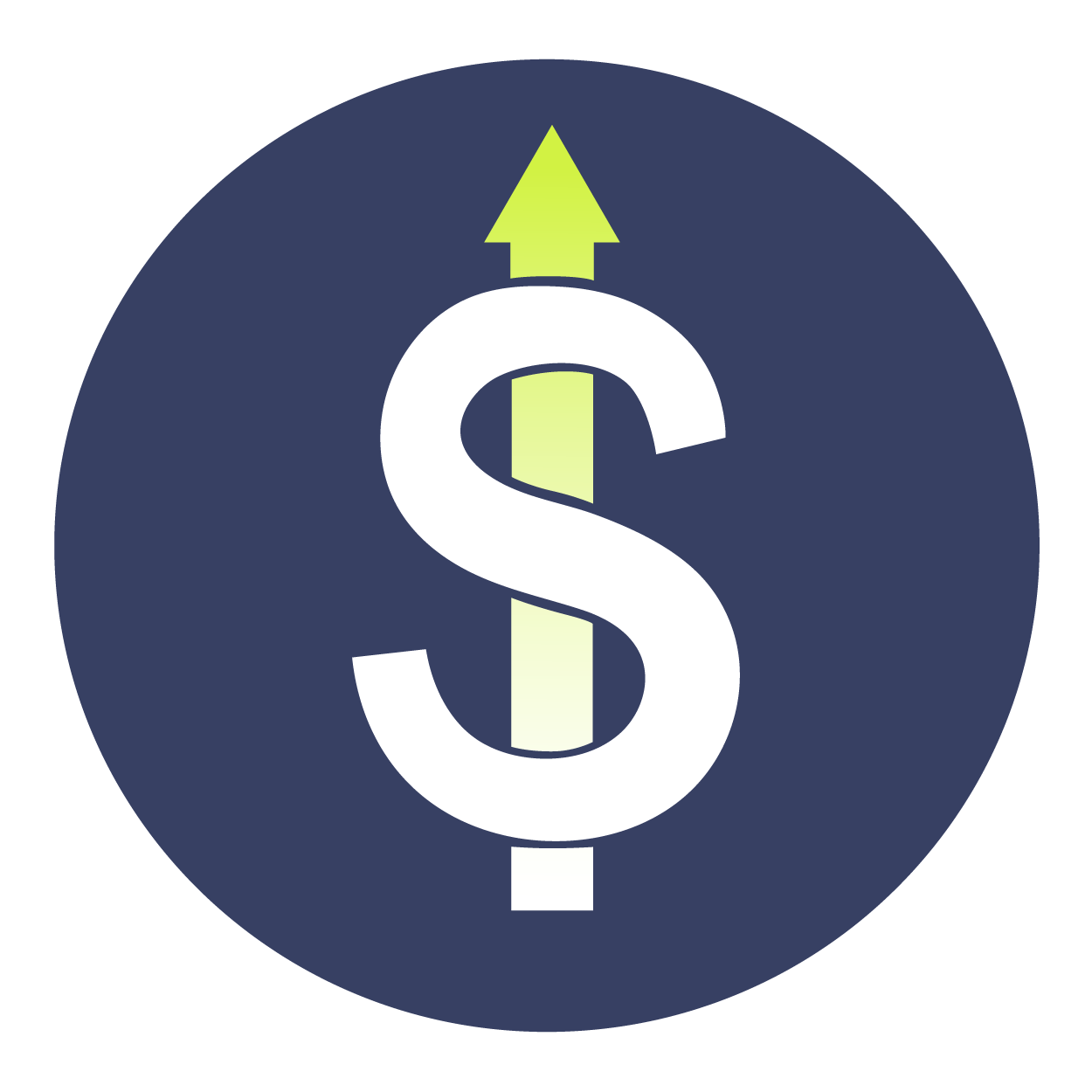 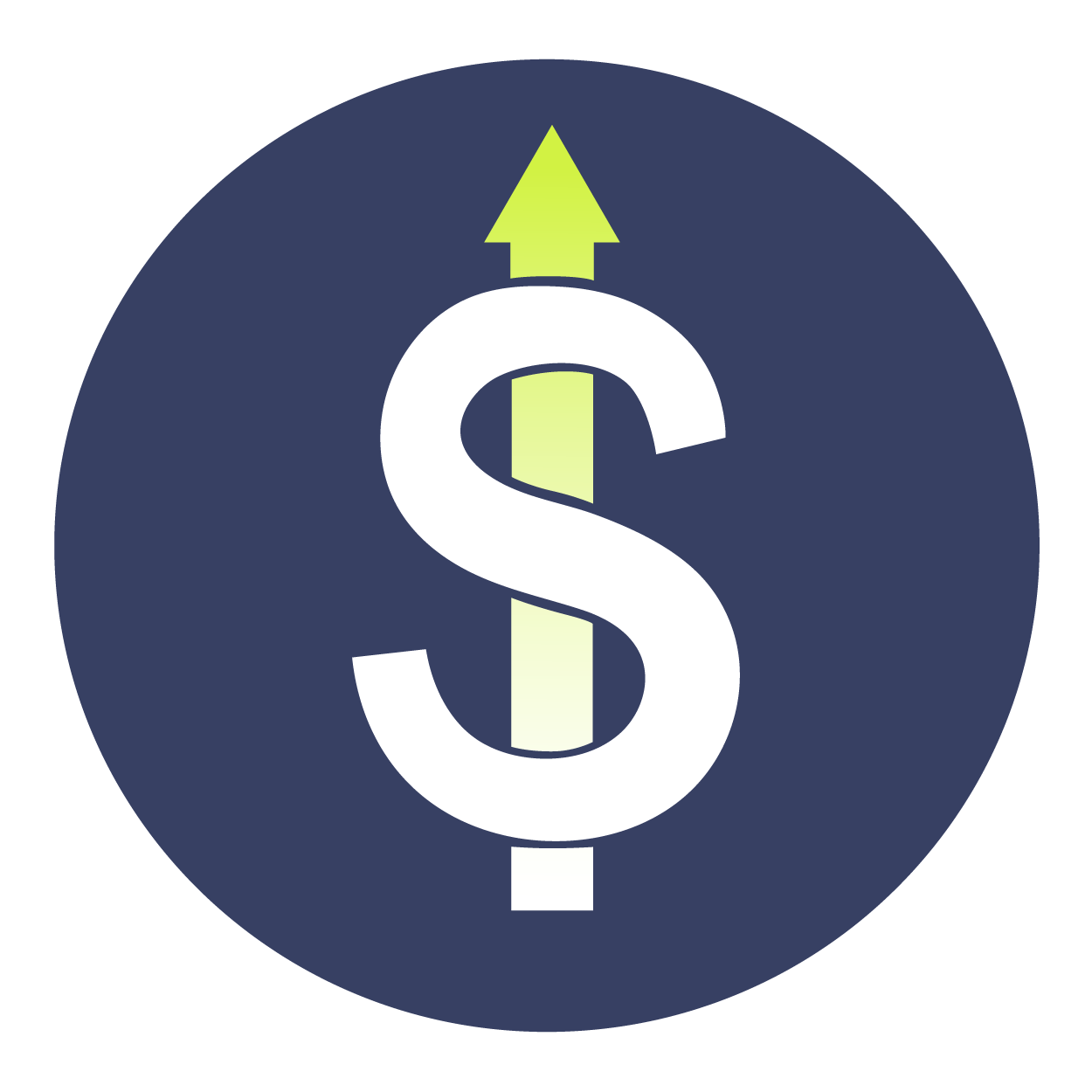 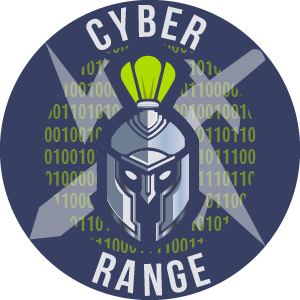 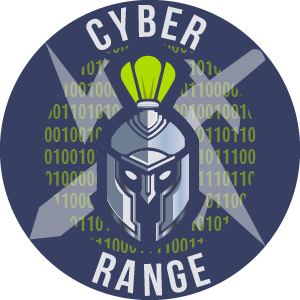 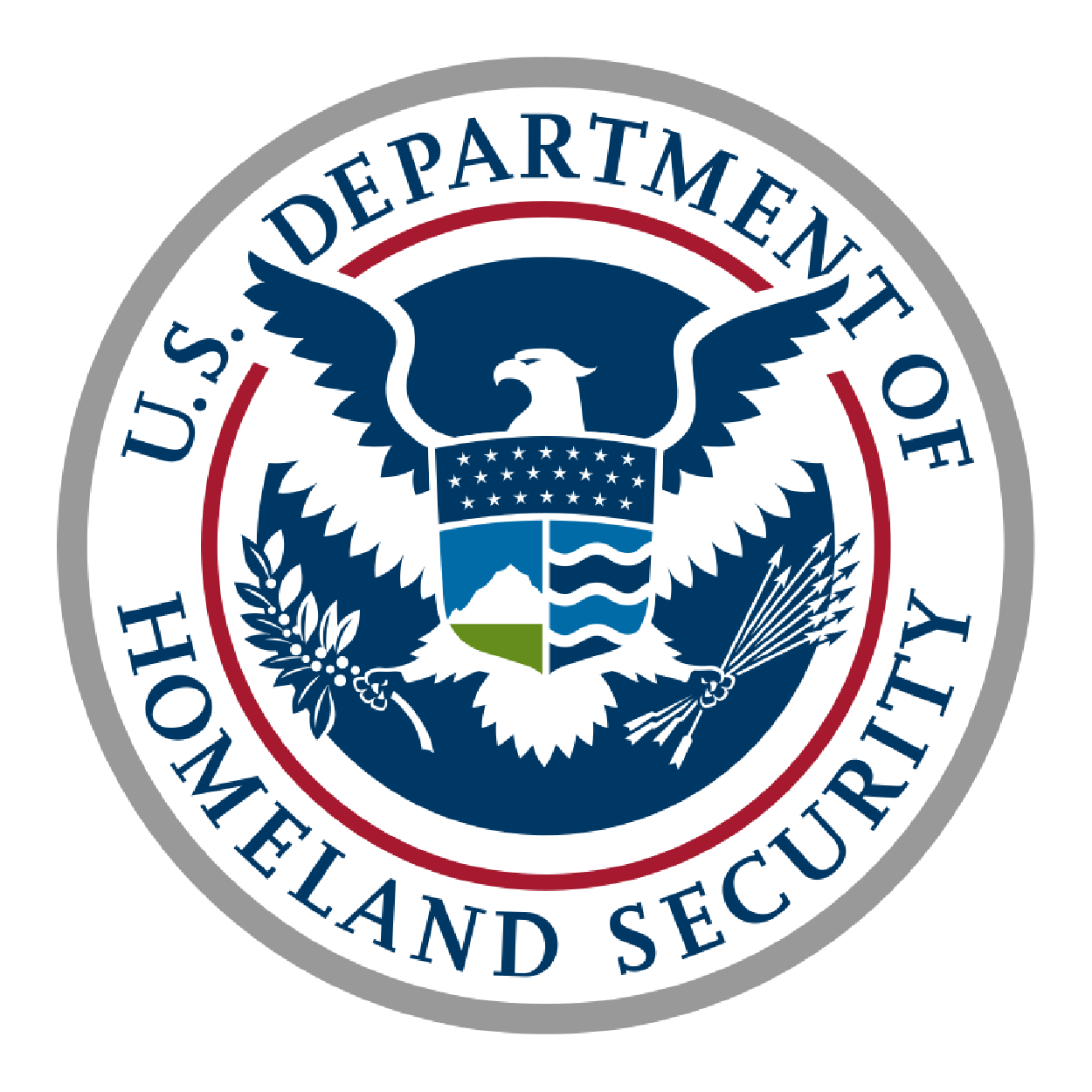 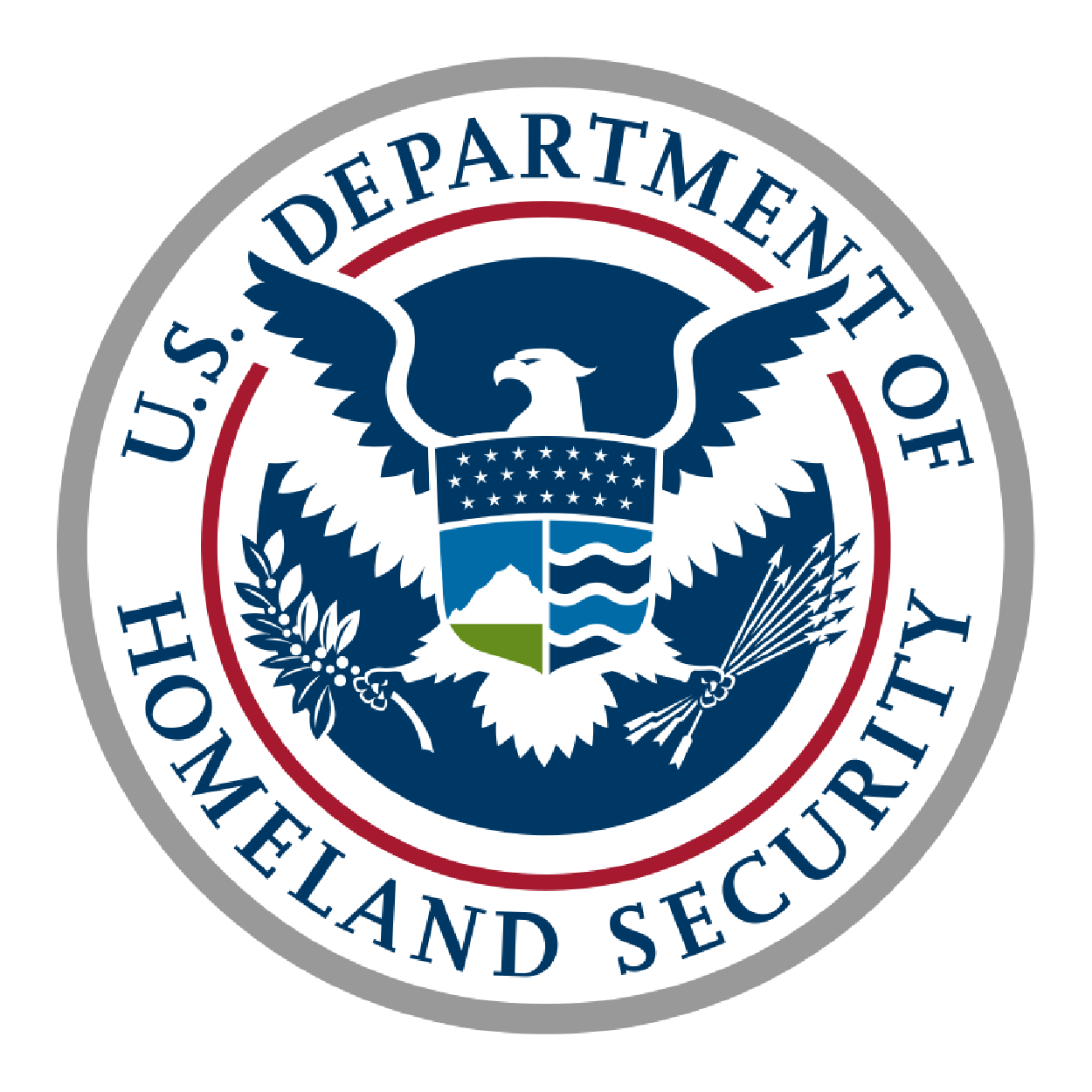 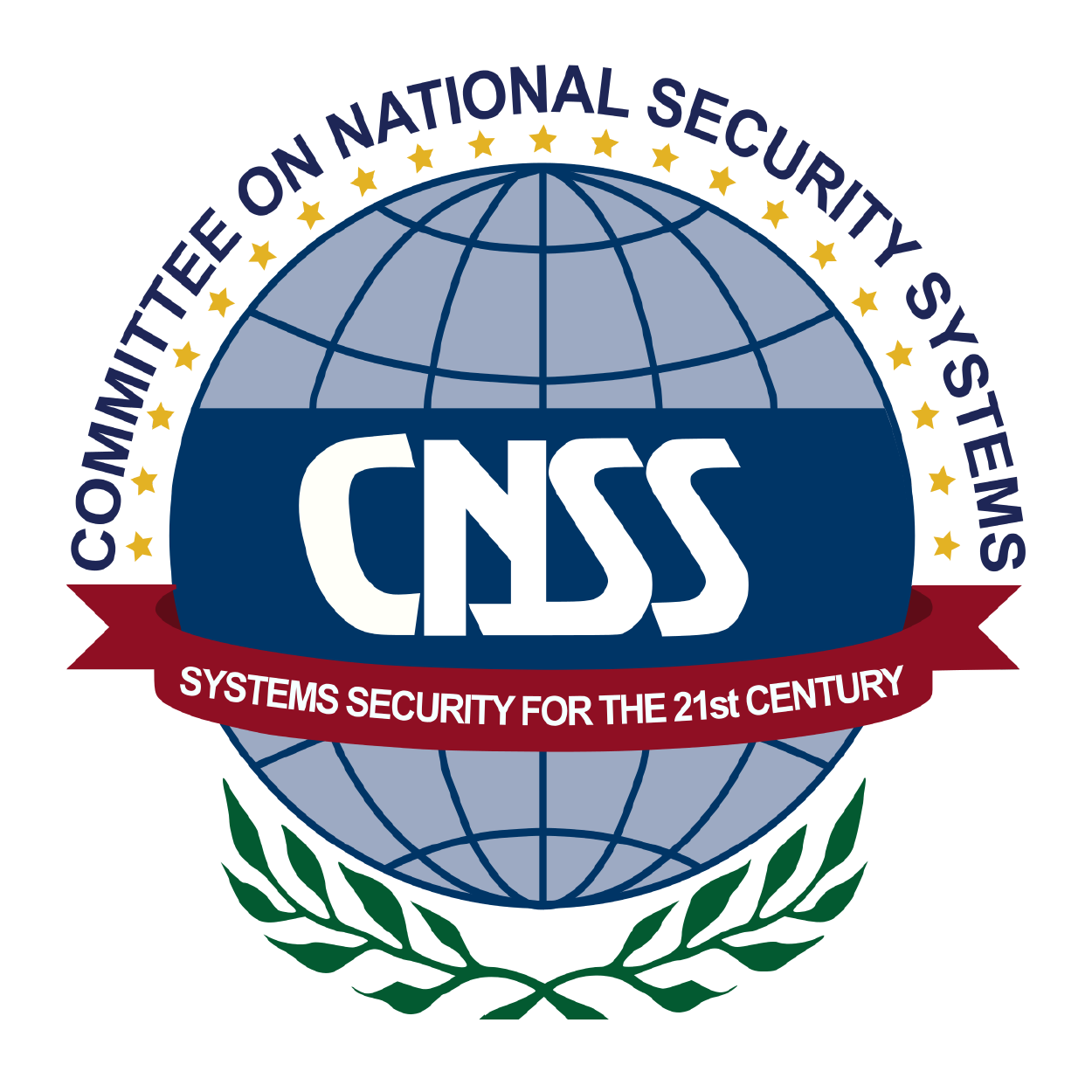 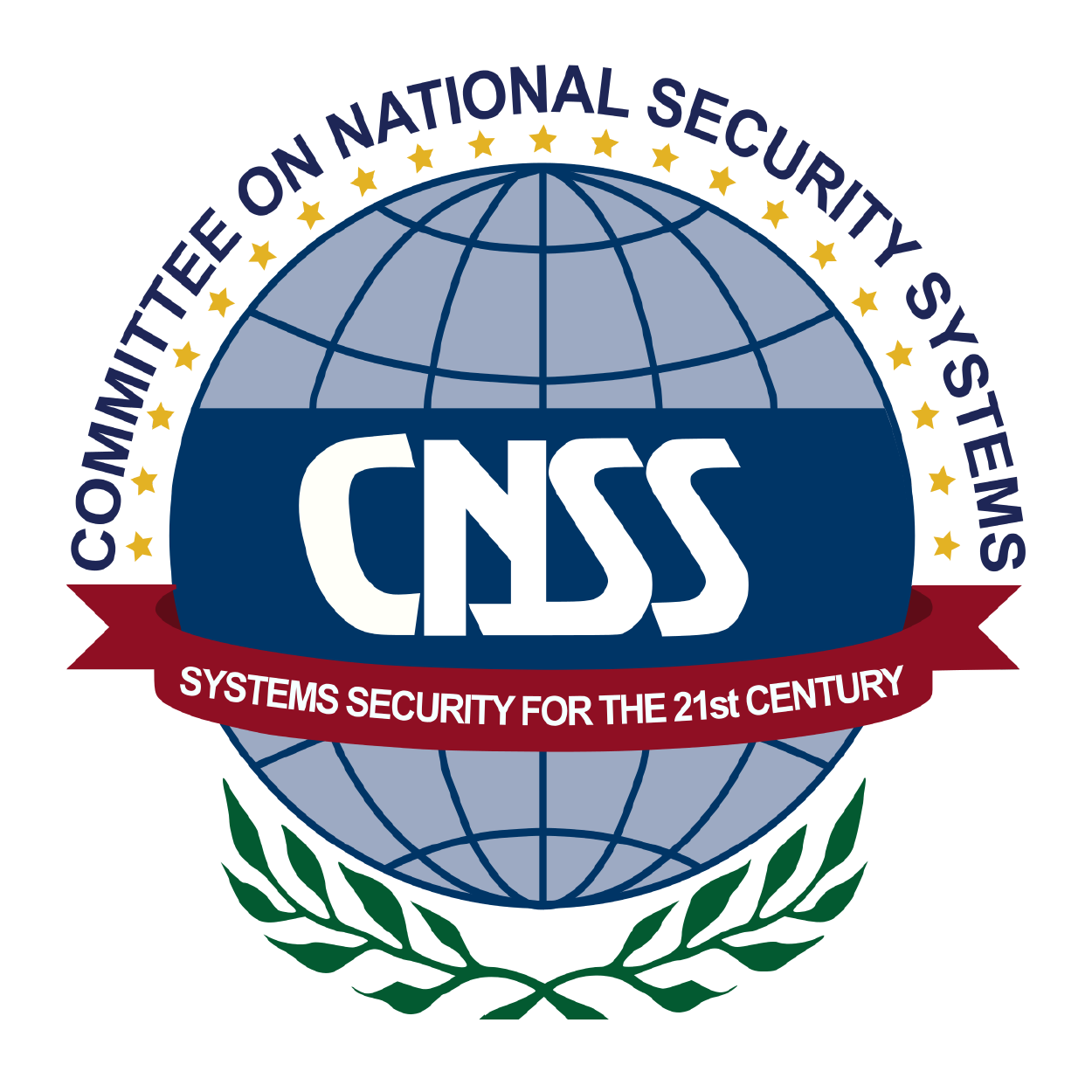 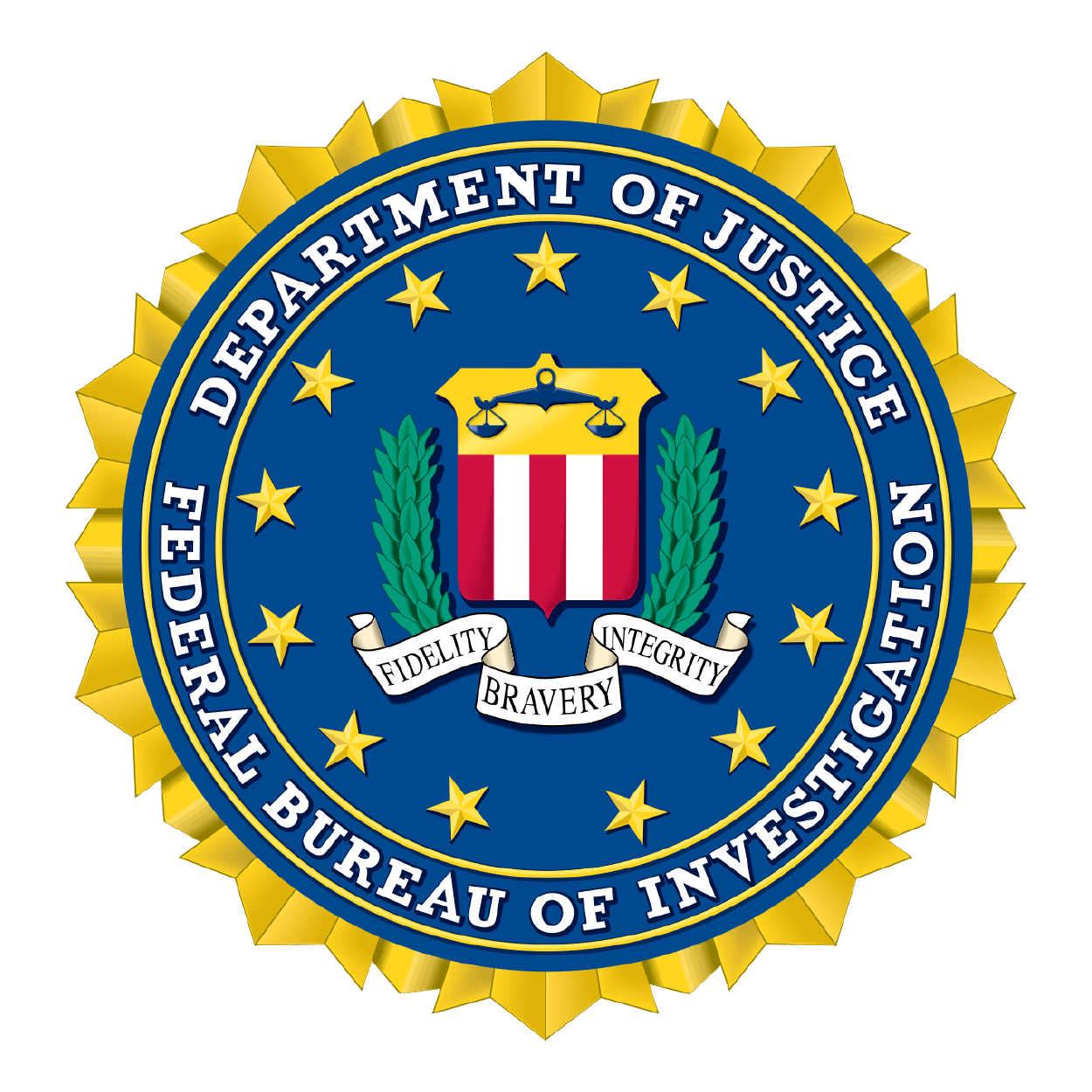 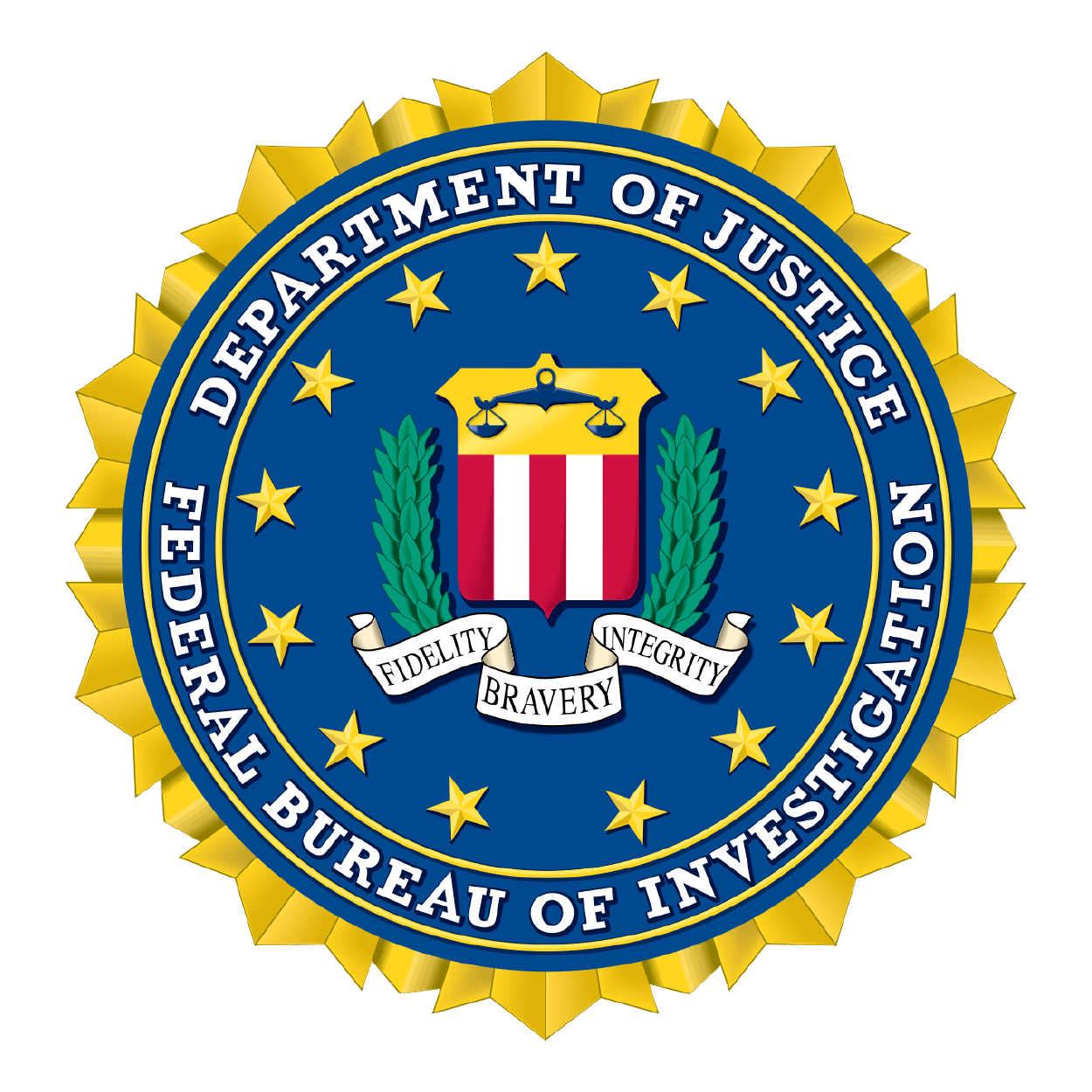 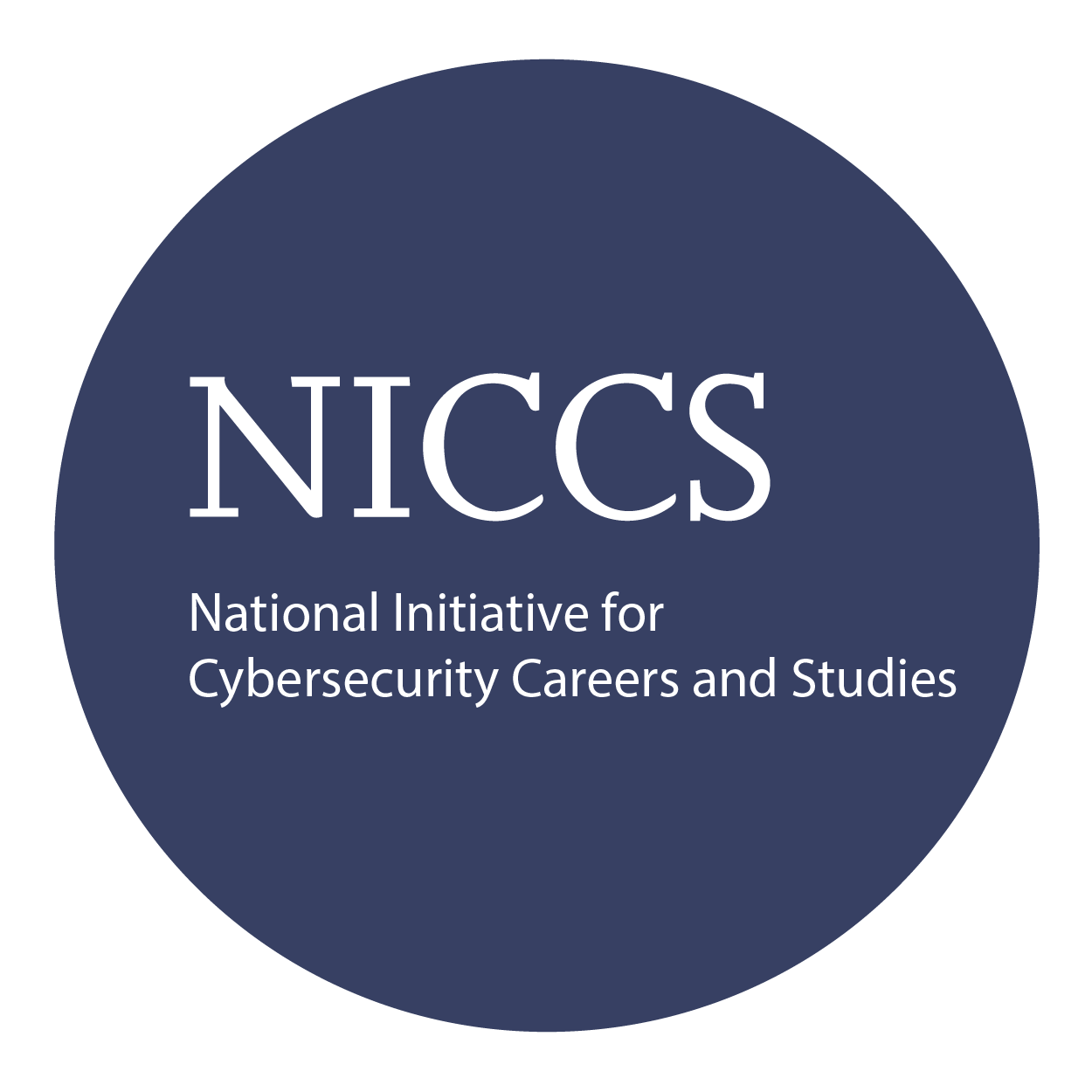 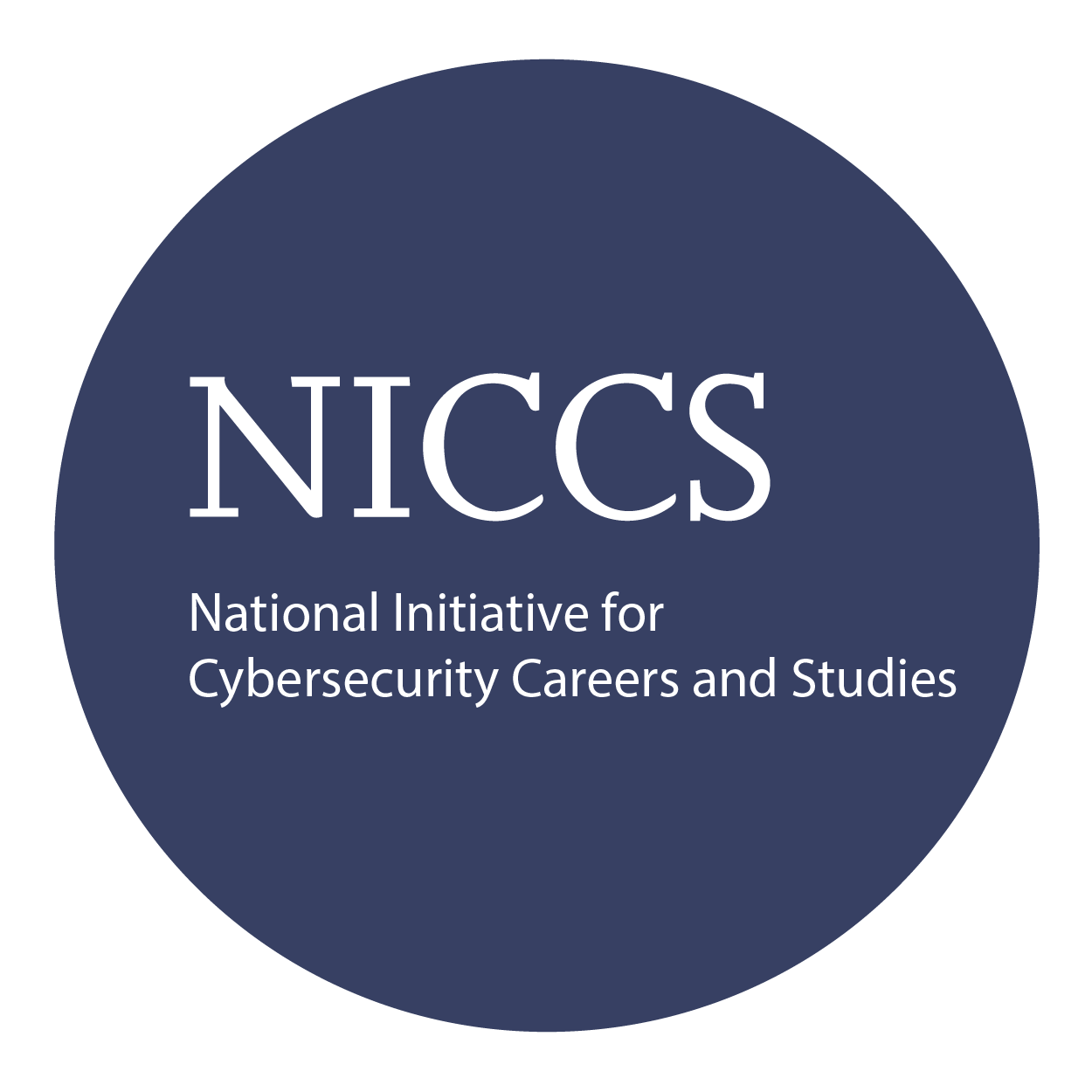 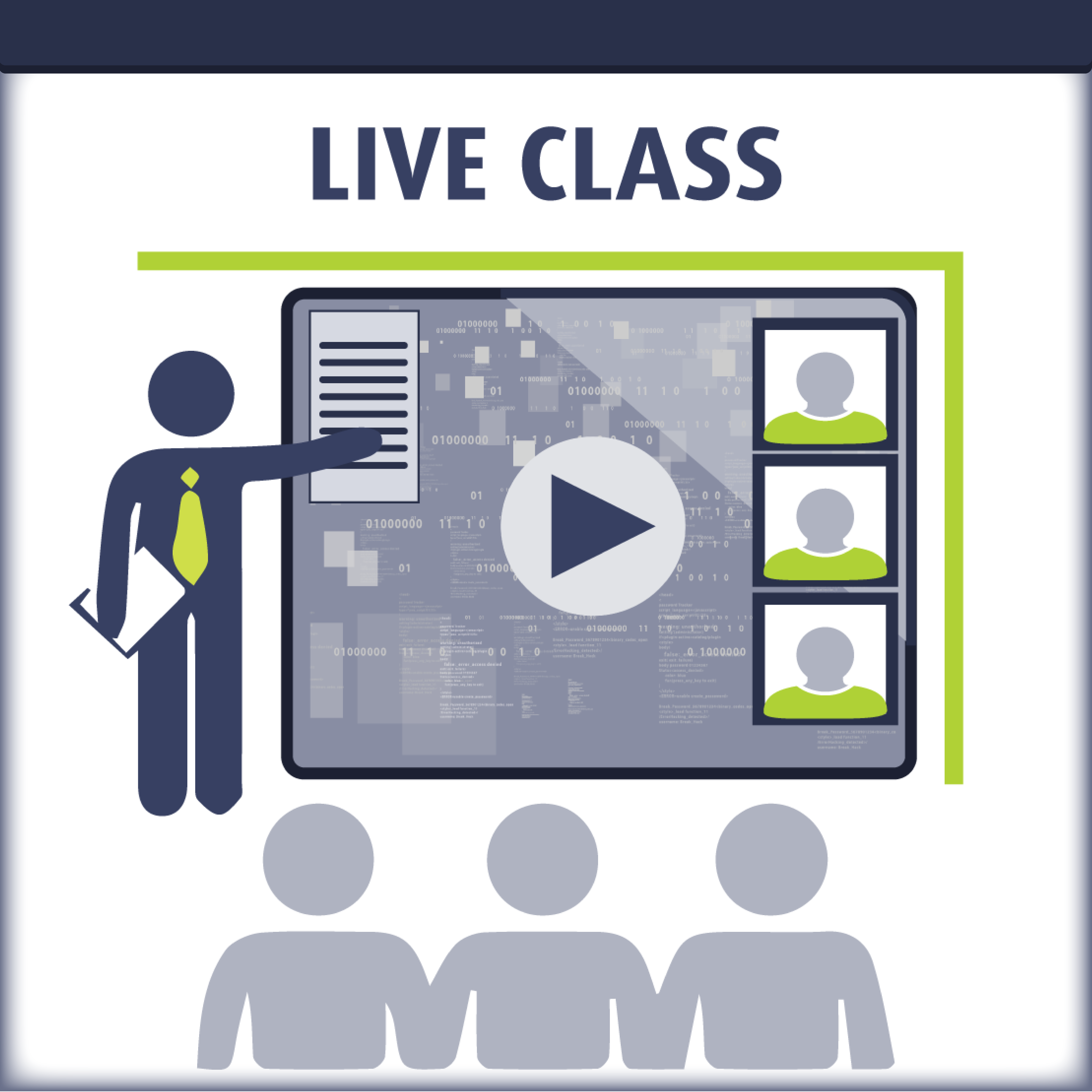 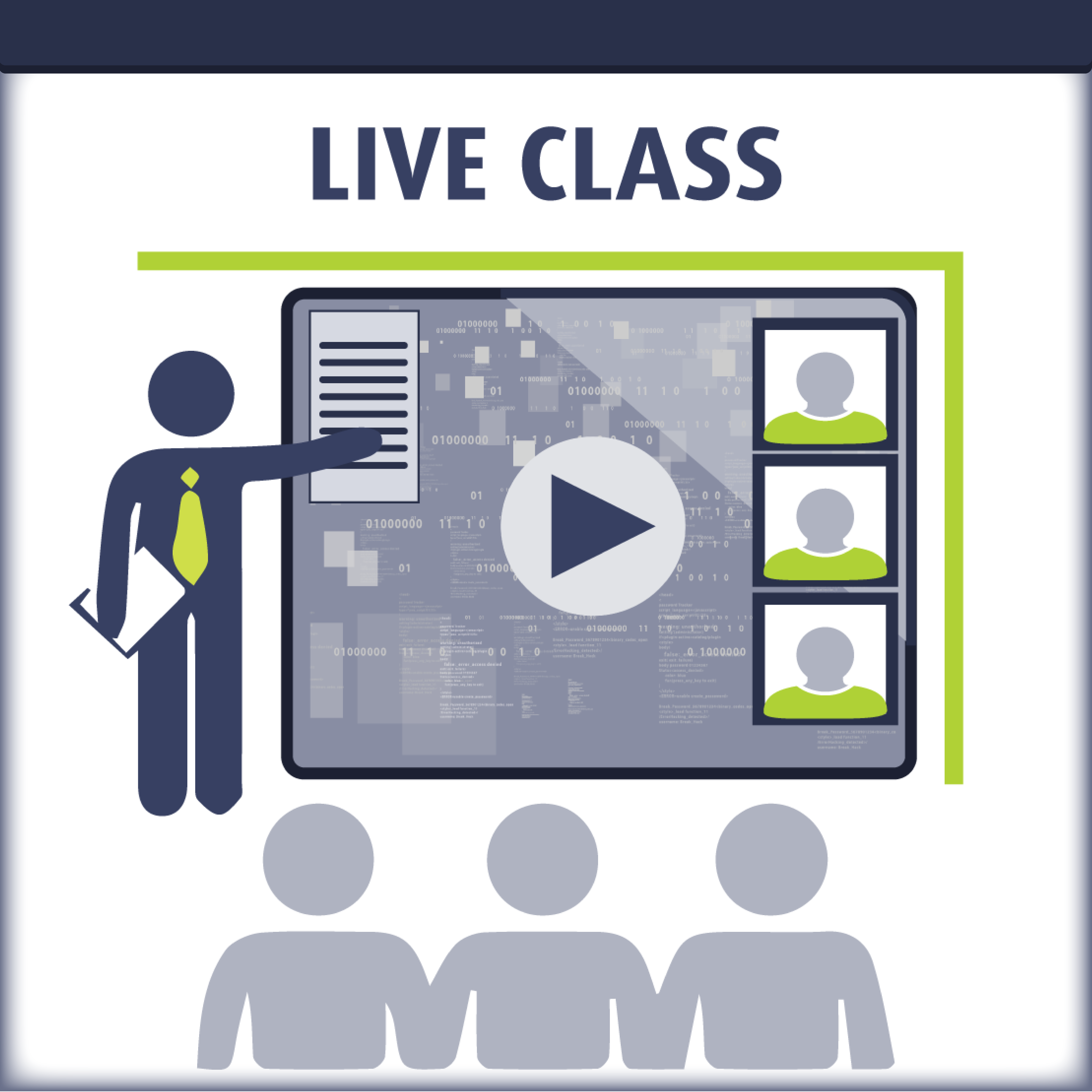 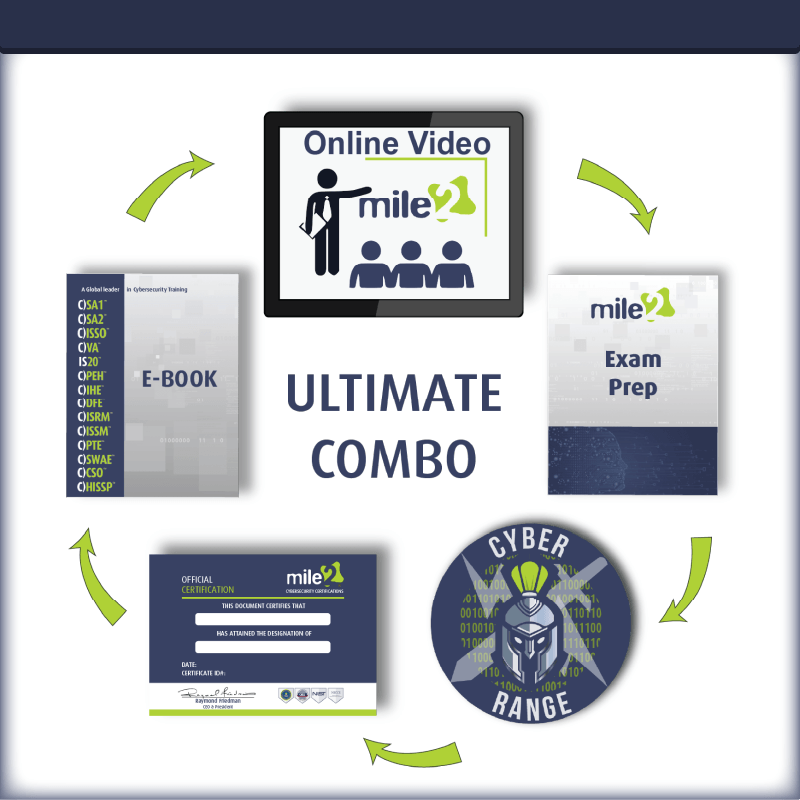 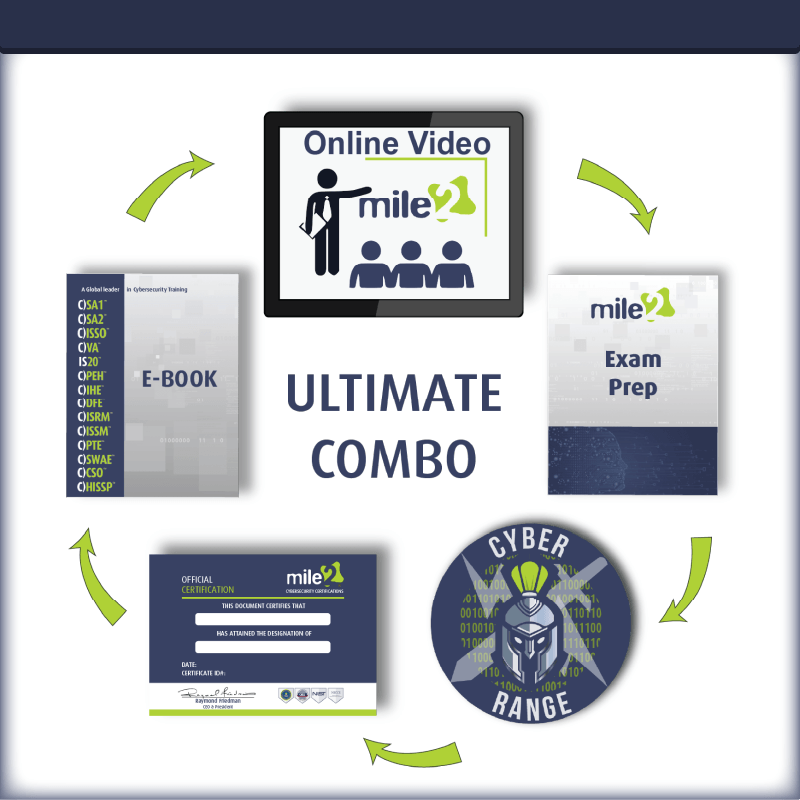 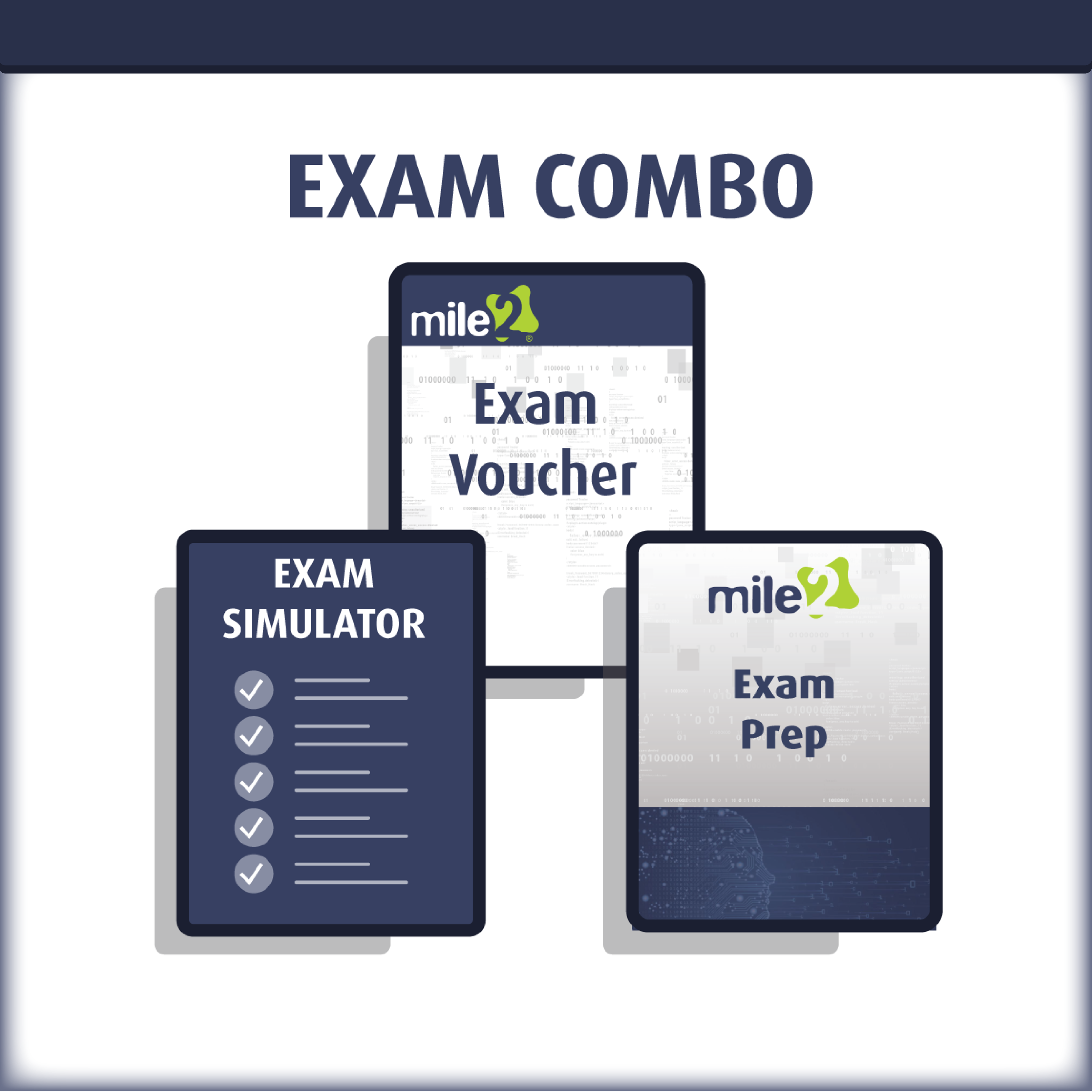 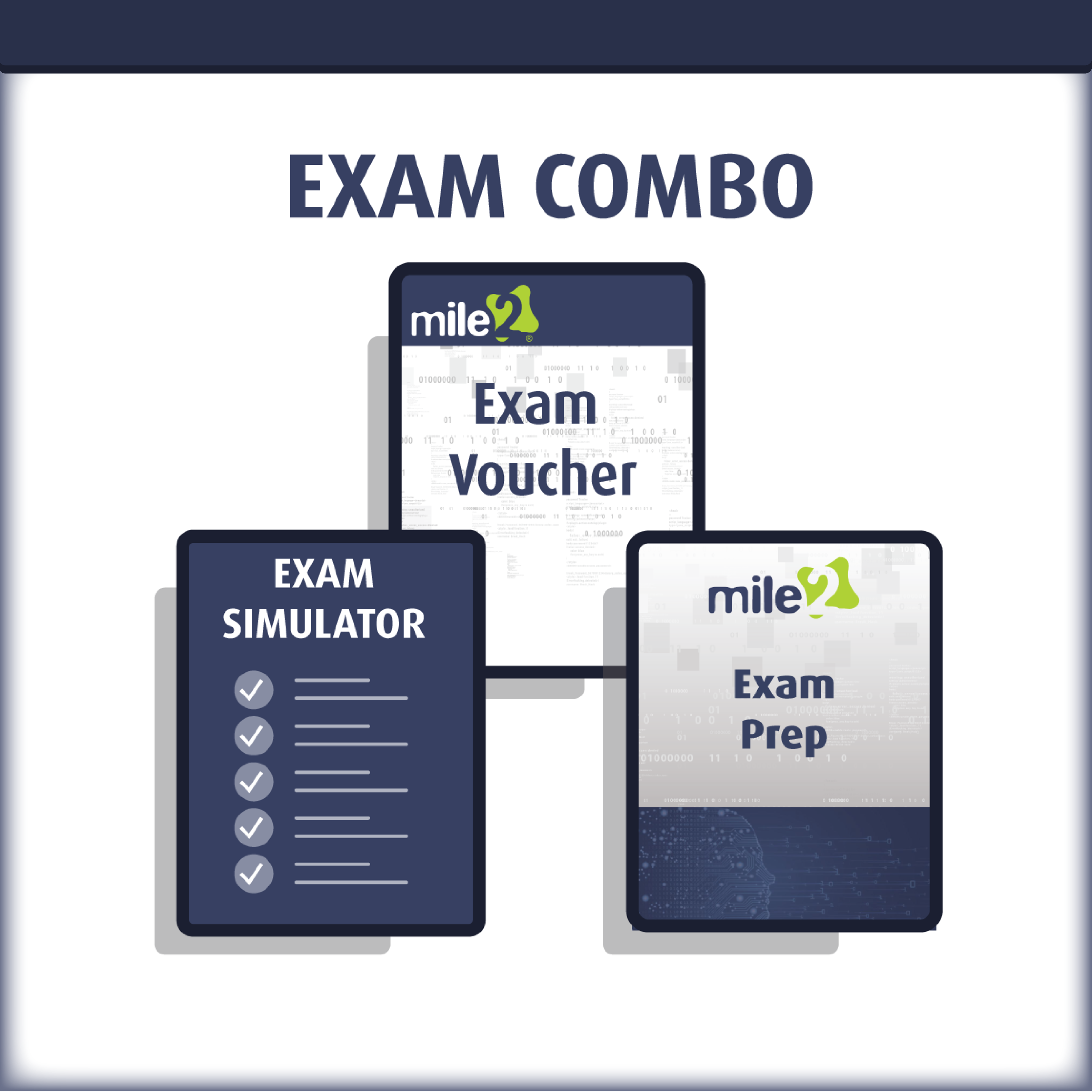 Detailed Outline:Course Introduction Module 1 – Introduction to Cloud Computing and ArchitectureCloud Computing Terminology Cloud Computing Definition Cloud Computing Characteristics Cloud Computing BenefitsCost Benefit Analysis Reference Model What is Security for the Cloud?Module 2 – Cloud RisksCloud Migration Security Evaluation ENISA Risk EvaluationCloud Controls Matrix Relevant CCM ControlsModule 3 – ERM and GovernanceApplication of Governance and Risk Management to the CloudImportance of the SLA Relevant CCM controlsModule 4 – Legal IssuesUnderstanding Unique Risks in the Cloud International Law and Potential Conflicts eDiscoveryContract Considerations Relevant CCM ControlsModule 5 – VirtualizationVirtualization Principles Key Components Mapped to Cloud Layer Key Security ConcernsOther Technologies Used in the Cloud The Layers Relevant CCM ControlsModule 6 – Data SecurityCloud Data Life Cycle Design and Implement Cloud Data Storage Architectures Design and Apply Data Security Strategies Understand and Implement Data Discovery and Classification Technologies Design and Implement Relevant Jurisdictional Data Protection for PIIDesign and Implement Data Rights Management Plan and Implement Data Retention, Deletion and Archival Policies Design and Implement Auditability, Traceability, and Accountability of Data Events Relevant CCM ControlsModule 7 – Data Center OperationsBuild Logical Infrastructure for Cloud Environment Manage Logical Infrastructure for Cloud EnvironmentManage Communications with Relevant Parties Relevant CCM ControlsModule 8 – Interoperability and PortablilityInteroperability PortabilityRelevant CCM ControlsModule 9 – Traditional SecurityThe Physical Environment Support the Planning Process for the Data Center DesignRun Physical Infrastructure for Cloud EnvironmentImplement and Build Physical Infrastructure for Cloud EnvironmentManage Physical Infrastructure for Cloud Environment Relevant CCM ControlsModule 10 – BCM and DRDisaster Recovery and Business Continuity ManagementExamples Relevant CCM ControlsModule 11 – Incident ResponseIncident Response ForensicsRelevant CCM ControlsModule 12 – Application SecurityTraining and Awareness  Secure Software Development Life Cycle Process Application of the Secure Software Development Life Cycle Verifying the use of Secure SoftwareIdentity and Access Management (IAM) Solutions Additional components for the Cloud Software Assurance and Validation Relevant CCM ControlsModule 13 – Encryption and Key ManagementReview from other chapters Key Management in today’s cloud servicesRecommendations Relevant CCM ControlsModule 14 – Identity, Entitlement and Access ManagementIntroduction to Identity and Access Management Identities and Attributes Architectures for Interfacing to Identity and Attribute ProvidersThe Identity Recommendations Relevant CCM ControlsModule 15 – Auditing and ComplianceCompliance and Audit Cloud Issues Assurance FrameworksAuditingRelevant CCM ControlsLabs Lab 1:  Cloud Migration Evaluation Lab 2: Service Level Agreement (SLA) Compliance Lab 3: Virtualization 101 Lab 4: Understanding Network Traffic Lab 5: Hardening your Virtual Machines Lab 6: ESXi Host Hardening Lab 7: Hardening vCenter Lab 8: Basics of Data Security in Azure Lab 9:  IaaS Lab 10:  Deploying a Cloud Lab 11: Basic Data Center Operations in Azure Lab 12: Interoperability and Portability Lab 13: Business Continuity in Azure Lab 14: PaaS in AzureLab 15: Encryption in Azure Lab 16: Identity and Access Management in Azure Lab 17:  SaaS Lab 18:  S-P-I Model Exercise Lab 19: Cloud Business Driver Audit Exercise Lab 20:  IaaS Risk Assessment Lab 21: Identity and Access Control Management in the Private Cloud Lab 22: VM Security Audit Lab 23: Encryption/Key Management in SaaS